DOKUMENSPESIFIKASI KEBUTUHAN PERANGKAT LUNAK<Nama Perangkat Lunak>untuk: <nama customer dan alamatnya>Dipersiapkan oleh:<Nama developer dan alamatnya>Jurusan Teknik Informatika – Universitas Dian NuswantoroDAFTAR PERUBAHANDaftar Halaman PerubahanDaftar Isi1	Pendahuluan	71.1	Tujuan Penulisan Dokumen	71.2	Lingkup Masalah	71.3	Definisi dan Istilah	71.4	Aturan Penamaan dan Penomoran	71.5	Referensi	71.6	Ikhtisar Dokumen	72	Deskripsi Umum Perangkat Lunak	82.1	Deskripsi Umum Sistem	82.2	Fungsi Produk	82.3	Karakteristik Pengguna	82.4	Batasan	82.5	Lingkungan Operasi	83	Deskripsi Umum Kebutuhan	83.1	Kebutuhan antarmuka eksternal	83.1.1	Antarmuka pengguna	83.1.2	Antarmuka perangkat keras	83.1.3	Antarmuka perangkat lunak	83.1.4	Antarmuka komunikasi	83.2	Deskripsi Fungsional	93.2.1	Use Case Diagram	93.2.2	Fungsi 1: <nama use case>	93.2.2.1	Skenario: <nama use case>	93.2.2.2	Diagram Aktivitas: <nama use case>	93.2.2.3	Diagram Sekuens: <nama use case>	93.2.2.4	Diagram Kolaborasi Objek: <nama use case>	93.3	Deskripsi Kelas-kelas	93.3.1	Diagram Kelas	93.3.2	Deskripsi Domain Persoalan	93.3.3	Deskripsi Kelas Pengendali	93.3.4	Deskripsi Kelas Entity (Persisten)	93.3.5	Deskripsi Kelas Boundary	103.4	Deskripsi Perilaku Sistem	103.5	Kebutuhan Non Fungsional	103.6	Batasan Perancangan	103.7	Ringkasan Kebutuhan	113.7.1	Ringkasan Kebutuhan Fungsional	113.7.2	Ringkasan Kebutuhan Non Fungsional	11LAMPIRAN A ..………………………………………………………………………………………………………………...……A-1Daftar TabelTabel 1 Aturan Penamaan  dan Penomoran	7Tabel 2  Karakteristik Pengguna	8Tabel 3 Deskripsi Kelas Domain Persoalan	9Tabel 4 Deskripsi Kelas Pengendali	9Tabel 5 Deskripsi Kelas Entity	9Tabel 6 Deskripsi Kelas Boundary	9Tabel 7 Deskripsi Kebutuhan Non Fungsional	10Tabel 8 Ringkasan Kebutuhan Fungsional	10Tabel 9 Ringkasan Kebutuhan Non Fungsional	11Daftar Gambar Error! No table of figures entries found.PendahuluanTujuan Penulisan DokumenLingkup MasalahDefinisi dan IstilahBerikut adalah daftar definisi dan istilah penting yang digunakan dalam dokumen SKPL ini:SRS	:	Software Requirements Specification, atauSKPL	:	Spesifikasi Kebutuhan Perangkat Lunak		Dokumen hasil analisis yang berisi spesifikasi kebutuhan perangkat lunak.IEEE	:	Institute of Electrical and Electronics Engineering		Standar internasional untuk pengembangan dan perancangan produk.ANSI	:	American National Standard Institute		Lembaga Standardisasi di Amerika.TBD	:	To be definedAturan Penamaan dan PenomoranPenulisan dokumen SKPL ini menggunakan berbagai macam aturan penamaan  dan penomoran yang berbeda-beda untuk beberapa bagian tertentu. Aturan penamaan dan penomoran yang digunakan berdasarkan hal/bagian tersebut adalah seperti yang tercantum pada Tabel 1 berikut ini.Tabel 1 Aturan Penamaan  dan PenomoranReferensiBeberapa textbook,panduan, atau dokumentasi lain yang digunakan sebagai acuan dalam pengembangan perangkat lunak ini adalah sebagai berikut.Ikhtisar DokumenDeskripsi Umum Perangkat LunakDeskripsi Umum SistemFungsi ProdukKarakteristik PenggunaKarakteristik pengguna dijabarkan dalam tabel berikut ini.Tabel 2  Karakteristik PenggunaBatasanLingkungan OperasiDeskripsi Umum KebutuhanKebutuhan antarmuka eksternalAntarmuka penggunaperangkat kerasperangkat lunakAntarmuka komunikasiDeskripsi FungsionalUse Case DiagramFungsi 1: <nama use case>Skenario: <nama use case>Diagram Aktivitas: <nama use case>Diagram Sekuens: <nama use case>Diagram Kolaborasi Objek: <nama use case>{bagian ini sangat fleksibel, bergantung pada jumlah usecase- nya}Deskripsi Kelas-kelasDiagram KelasDeskripsi Domain PersoalanTabel 3 Deskripsi Kelas Domain PersoalanDeskripsi Kelas PengendaliTabel 4 Deskripsi Kelas PengendaliDeskripsi Kelas Entity (Persisten)(sertakan juga dalam bagian ini CDM nya)Tabel 5 Deskripsi Kelas EntityDeskripsi Kelas BoundaryTabel 6 Deskripsi Kelas BoundaryDeskripsi Perilaku Sistem{tuliskan statechart diagram disini}Kebutuhan Non FungsionalTabel 7 Deskripsi Kebutuhan Non FungsionalBatasan PerancanganRingkasan KebutuhanRingkasan Kebutuhan FungsionalTabel 8 Ringkasan Kebutuhan FungsionalRingkasan Kebutuhan Non FungsionalTabel 9 Ringkasan Kebutuhan Non Fungsional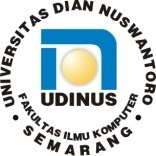 Jurusan Teknik Informatika Nomor DokumenNomor DokumenHalamanJurusan Teknik Informatika SKPL-XXXSKPL-XXXhlm / # hlmJurusan Teknik Informatika Revisi-Tgl releaseRevisiDeskripsiABCDEFGINDEXTGL-ABCDEFGDitulis olehDiperiksa olehDisetujui olehHalamanRevisiHalamanRevisiHal/BagianAturan Penomoran/PenamaanKategori PenggunaTugasHak Akses ke aplikasiKemampuan yang harus dimilikiNo.NamaMetodeAtributTugasNo.NamaMetodeAtributTugasNo.NamaAtributMetodeTugasNo.NamaAtributMetodeTugas1SKPL-IdParameterKebutuhanSKPL-N01AvailabilityAplikasi ini harus dapat beroperasi terus menerus selama 7 hari per minggu, 24 jam per hari tanpa berhenti, karena aplikasi ini akan bersifat web-based dan akan diakses oleh mahasiswa yang membutuhkan dari berbagai tempat pada waktu yang berbeda-beda.SKPL-N02ReliabilityAplikasi ini harus dibangun dengan kehandalan yang setinggi mungkin meskipun tidak perlu setinggi kehandalan sebuah critical application. Kegagalan yang dapat ditoleransi kurang lebih 10%. Dengan kahandalan yang tinggi diharapkan aplikasi ini dapat digunakan dengan baik pada saat dibutuhkan. Kehandalan yang dimiliki oleh aplikasi ini juga akan sangat bergantung pada beberapa hal eksternal, seperti kehandalan jaringan telekomunikasi yang digunakan untuk akses internet, kehandalan sistem daya listrik yang digunakan, dll.SKPL-N03ErgonomyAplikasi ini harus memiliki nilai ergonomi/ kenyamanan dipakai yang tinggi bagi user. Aplikasi akan dibangun dengan antarmuka user yang mudah dimengerti, indah dilihat, konsisten, mudah dioperasikan dan tidak membingungkan.SKPL-N04PortabilityMemorySKPL-N05Response timeSafetySKPL-N06SecuritySKPL-N07Bahasa komunikasiSKPL-N08Lain-lainSKPL-IdKeteranganSKPL-F000menerima data User Id dan Password dari pengguna dan mem-validasinyaSKPL-IdKeterangan